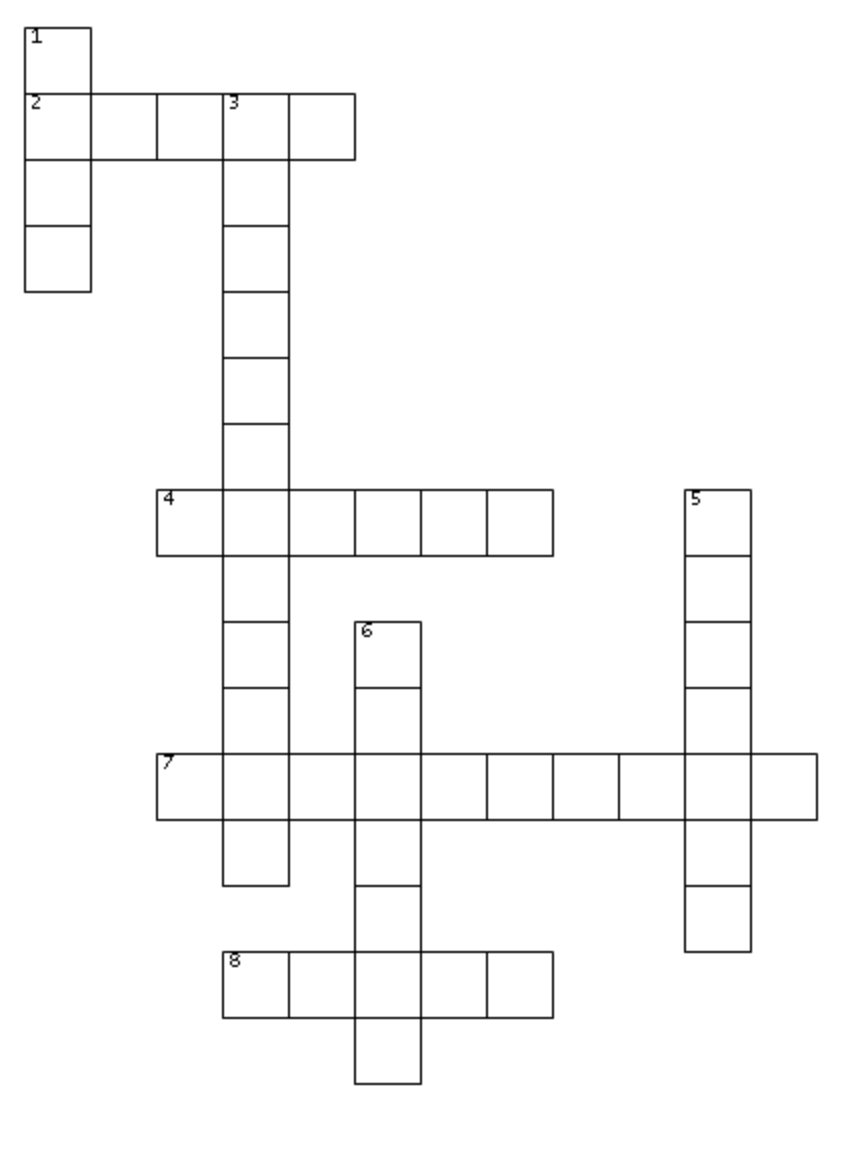 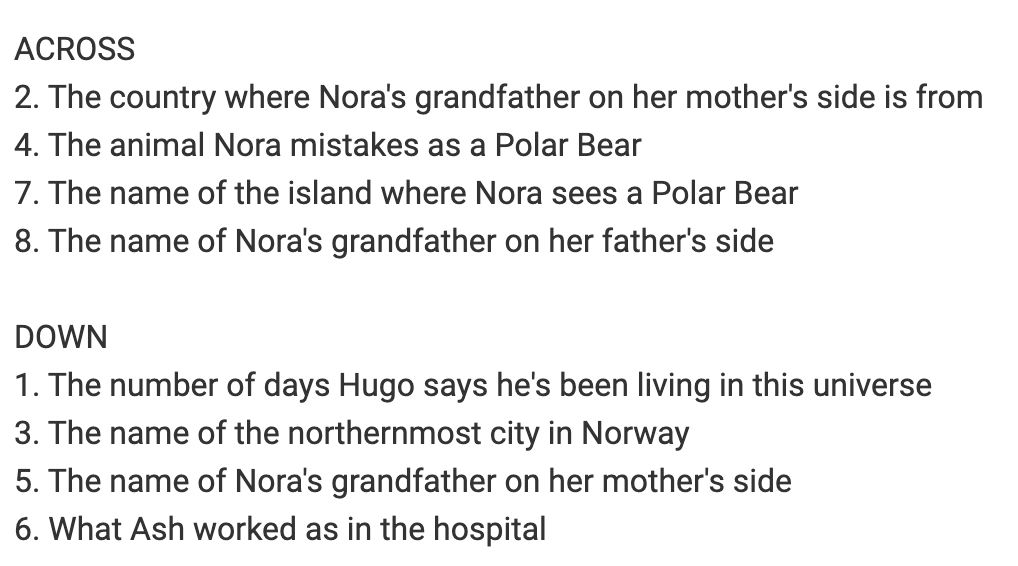 Word BankLorenzoBear Island Walrus Longyearbyen Italy FiveSurgeon Geoff